1.1	根据658号决议（WRC-15），审议在1区将50-54 MHz频段划分给业余业务；引言多年来，许多CEPT国家根据国家措施和法规，将50-54 MHz频率范围中的2 MHz分配给了业余业务。基于现有和未来业余业务应用的频谱需求以及已进行的兼容性研究，CEPT支持在50-52 MHz频段内以次要业务地位为业余业务做出划分。CEPT提出一个脚注（“不同类别业务”），列出业余业务在50-50.5 MHz频段内有主要划分且已有规定保护该频段内现有业务的CEPT国家。提案第5条频率划分第IV节 – 频率划分表
（见第2.1款）

MOD	EUR/16A1/1#5022647-75.2 MHzADD	EUR/16A1/25.A11	按照相关主管部门之间的协议，除第5.169款列出的国家外，1区50-52.0 MHz频段中的业余业务台站在一国边境或在操作中的模拟广播台站服务区边缘离地面10米高度处，产生的场强值超过计算所得限值+6 dB（μV/m）的时间不得超过10%。（WRC-19）ADD	EUR/16A1/35.B11	除第5.169款列出的国家外，50-52 MHz频段内的业余业务台站不得对按照第5.162A款运行的无线电定位业务风廓线雷达设备造成有害干扰，亦不得向这些台站提出干扰保护要求。（WRC-19）ADD	EUR/16A1/45.C11	不同类别业务：在克罗地亚、捷克共和国、匈牙利、斯洛伐克、西班牙、联合王国、[、国家名称]50-50.5 MHz频段划分给作为主要业务的业余业务。这些国家的业余业务不得对未列在本款国家中的、根据《无线电规则》在50-50.5 MHz频段操作的广播、固定和移动业务台站造成有害干扰，或要求其提供保护。除第5.169款列出的国家外，在1区，50-50.5 MHz频段内按照第5.162A款运行的无线电定位业务风廓线雷达得到授权，与该频段中的业余业务台站在同等地位上运行。（WRC-19）SUP	EUR/16A1/5#50225第658号决议（WRC-15）在1区将50-54 MHz频段划分给业余业务理由：	不再需要，因为有关考虑在1区将50-54 MHz频段划分给业余业务的工作已结束。______________世界无线电通信大会（WRC-19）
2019年10月28日-11月22日，埃及沙姆沙伊赫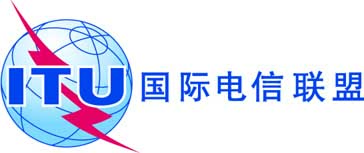 全体会议文件 16 (Add.1)-C2019年10月8日原文：英文欧洲共同提案欧洲共同提案大会工作提案大会工作提案议项1.1议项1.1划分给以下业务划分给以下业务划分给以下业务1区2区3区3区47-广播5.162A  5.163  5.164  5.165  
47-50固定移动47-50固定移动广播
5.162A47-50固定移动广播
5.162A-广播5.162A  5.164  5.165  
5.169 50-54	业余

	5.162A  5.167  5.167A  5.168  5.17050-54	业余

	5.162A  5.167  5.167A  5.168  5.17050-54	业余

	5.162A  5.167  5.167A  5.168  5.170-68广播50-54	业余

	5.162A  5.167  5.167A  5.168  5.17050-54	业余

	5.162A  5.167  5.167A  5.168  5.17050-54	业余

	5.162A  5.167  5.167A  5.168  5.170-68广播54-68广播固定移动54-68固定移动广播54-68固定移动广播5.162A  5.163  5.164  5.165  
5.169  5.171
5.172
5.162A
5.162A